Minutes of Friends of Queens Park,  held on Tuesday, 21st March,  2023 at Wellcroft Bowling Club, Queen’s Drive, Glasgow Minutes of Friends of Queens Park,  held on Tuesday, 21st March,  2023 at Wellcroft Bowling Club, Queen’s Drive, Glasgow 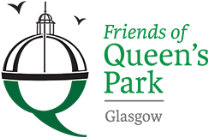 Present at meeting:  Susan Readman (Chair), Gail McCulloch, Morna Gourlay, Liz Todd, Alison Brown and Janet Muir      Apologies: Marnie Silver and Caithlin McConville Present at meeting:  Susan Readman (Chair), Gail McCulloch, Morna Gourlay, Liz Todd, Alison Brown and Janet Muir      Apologies: Marnie Silver and Caithlin McConville Present at meeting:  Susan Readman (Chair), Gail McCulloch, Morna Gourlay, Liz Todd, Alison Brown and Janet Muir      Apologies: Marnie Silver and Caithlin McConville Present at meeting:  Susan Readman (Chair), Gail McCulloch, Morna Gourlay, Liz Todd, Alison Brown and Janet Muir      Apologies: Marnie Silver and Caithlin McConville ItemDiscussionDiscussionAction1.	Welcome to New Members Members introduced themselves and Susan welcomed Alison Brown to her first meeting. Members introduced themselves and Susan welcomed Alison Brown to her first meeting. 2.     Previous minutes Approved. Approved. 3.	Matters Arising Park Working Group Appreciate Toni Tochel sending Park Working Group Minutes of Meeting and Official List of GCC initiatives for the Park. It would appear that there are no plans to re-open the Glass House any time in near future. Ongoing discussions with Glasgow Building Preservation Trust regarding long term sustainability and use of the facility.  Bob Marshall along with other Work Group Members have prepared a Brief for a consultant to undertake a feasibility study of the whole park.  Await outcome from tendering process for consultant. Scottish Poetry/Rose Garden Volunteers have completed the planting of 15 rose bushes – garden still needs to be weeded and nourished throughout the year. Children’s Playground  Consultation with local primary school children is underway.  Funding for up-grade has been ring-fenced from Neighbourhood Area Partnerships. Scot Play still storing play equipment purchased from FoQP in 2021/2022 (grant awarded by Langside Area Partnership). Park Display Cabinets/Posters FoQP posters are now displayed in each of the park display cabinets.  Also displayed in Langside Library and Southside Seeds.  Agreed to approach Locavore to display poster. Social Media Strategy Marnie has introduced Tamsin Omond to FoQP.  Tamsin has a background in use of social media and is happy to help with the promotion of FoQP activities. Marnie circulated her update on digital upgrade for FoQP. Members welcomed progress in transitioning to Microsoft. They also sought clarification on Domain name. Action: Susan and Janet to continue discussions with Marnie on changing to Microsoft package. Letter of ComplaintCommittee members drew on advice from GCVS and responded to Letter of Complaint.  A letter was written to the complainant responding to concerns and advising that no further action would be taken.  The Conservation Volunteers (TCV) TCV has a system of engagement for monitoring the critters that live in dead wood.  Agreed it would useful to hold a FoQP event to promote interest and respond to TCV initiative. ActionSusan to keep in touch with TCV with a view to involvement in the event. Glasgow Tree Lover’s Society – FoQP Membership Agreed to hold membership in abeyance for time being. Park Working Group Appreciate Toni Tochel sending Park Working Group Minutes of Meeting and Official List of GCC initiatives for the Park. It would appear that there are no plans to re-open the Glass House any time in near future. Ongoing discussions with Glasgow Building Preservation Trust regarding long term sustainability and use of the facility.  Bob Marshall along with other Work Group Members have prepared a Brief for a consultant to undertake a feasibility study of the whole park.  Await outcome from tendering process for consultant. Scottish Poetry/Rose Garden Volunteers have completed the planting of 15 rose bushes – garden still needs to be weeded and nourished throughout the year. Children’s Playground  Consultation with local primary school children is underway.  Funding for up-grade has been ring-fenced from Neighbourhood Area Partnerships. Scot Play still storing play equipment purchased from FoQP in 2021/2022 (grant awarded by Langside Area Partnership). Park Display Cabinets/Posters FoQP posters are now displayed in each of the park display cabinets.  Also displayed in Langside Library and Southside Seeds.  Agreed to approach Locavore to display poster. Social Media Strategy Marnie has introduced Tamsin Omond to FoQP.  Tamsin has a background in use of social media and is happy to help with the promotion of FoQP activities. Marnie circulated her update on digital upgrade for FoQP. Members welcomed progress in transitioning to Microsoft. They also sought clarification on Domain name. Action: Susan and Janet to continue discussions with Marnie on changing to Microsoft package. Letter of ComplaintCommittee members drew on advice from GCVS and responded to Letter of Complaint.  A letter was written to the complainant responding to concerns and advising that no further action would be taken.  The Conservation Volunteers (TCV) TCV has a system of engagement for monitoring the critters that live in dead wood.  Agreed it would useful to hold a FoQP event to promote interest and respond to TCV initiative. ActionSusan to keep in touch with TCV with a view to involvement in the event. Glasgow Tree Lover’s Society – FoQP Membership Agreed to hold membership in abeyance for time being. SR/JM/MS4. Treasurer’s Report Gail reported on current balance - £6,632.39s.Awaiting OSCR request for latest Annual Report of Accounts. Gail reported on current balance - £6,632.39s.Awaiting OSCR request for latest Annual Report of Accounts. GMc 5. Recruitment of Treasurer, Secretary and Volunteer.  Gail and Janet notified committee members of their intension to stand down from roles of Treasurer, Secretary and Volunteer Leader (Janet has undertaken the roles of Secretary and Volunteer Leader).  Both indicated they were willing to remain in these roles until the roles were filled by either existing or new Trustees. Job descriptions to be drafted for committee approval.  Recruitment should begin thereafter with potential role-holders being invited from relevant organisations and networks. Gail and Janet were thanked for their commitment in undertaking these roles throughout the past years. ActionJanet, Gail and Susan to draft job descriptions. Gail and Janet notified committee members of their intension to stand down from roles of Treasurer, Secretary and Volunteer Leader (Janet has undertaken the roles of Secretary and Volunteer Leader).  Both indicated they were willing to remain in these roles until the roles were filled by either existing or new Trustees. Job descriptions to be drafted for committee approval.  Recruitment should begin thereafter with potential role-holders being invited from relevant organisations and networks. Gail and Janet were thanked for their commitment in undertaking these roles throughout the past years. ActionJanet, Gail and Susan to draft job descriptions. SR/JM/GMc6. Volunteers Sessions – Future planning Volunteer Sessions on third Sunday in the month will continue over Spring/Summer/Autumn.  Gardening to focus on area surrounding wildlife pond and raised bed next to park gates, top of Victoria Road. Litter-pick to be organised to focus on particular ‘hot spots’ in the park. ActionSusan to think about planning over next six months.Volunteer Sessions on third Sunday in the month will continue over Spring/Summer/Autumn.  Gardening to focus on area surrounding wildlife pond and raised bed next to park gates, top of Victoria Road. Litter-pick to be organised to focus on particular ‘hot spots’ in the park. ActionSusan to think about planning over next six months.SR/JM7. Wildlife – Early Evening Walk Alison outlined the benefits of App called iNaturalist and potential use with park users, including gathering of data and highlighting wildlife photographs. Alison is interested in working with FoQP to promote wildlife in the park and would be happy to lead an early evening walk.  It was agreed to arrange a Park Walk on Thurs. 20th April, 6.30, meeting at Big Pond.  Maximum of 10 people and best not to include dogs. Action Alison to send text on Walk to Janet – promotion on facebook and website. Alison outlined the benefits of App called iNaturalist and potential use with park users, including gathering of data and highlighting wildlife photographs. Alison is interested in working with FoQP to promote wildlife in the park and would be happy to lead an early evening walk.  It was agreed to arrange a Park Walk on Thurs. 20th April, 6.30, meeting at Big Pond.  Maximum of 10 people and best not to include dogs. Action Alison to send text on Walk to Janet – promotion on facebook and website. AB/JM  8. Funding Applications Still awaiting decision from the Mushroom Trust. Application has been submitted to The Nature Save Trust for funding of bat boxes.  Potential sources of funding – The Sainsbury Foundation and Weir Trust. Still awaiting decision from the Mushroom Trust. Application has been submitted to The Nature Save Trust for funding of bat boxes.  Potential sources of funding – The Sainsbury Foundation and Weir Trust. 9. AOCBMoira Jones Memorial Lucy Struthers remains interested in meeting with FoQP on a Moira Jones Memorial in the Park. ActionSusan and Janet to meet Lucy on Thursday 30th March at 11am in the Park. University of Leeds Research Project  FoQP has been invited to participate in Leeds Research on ‘Sustainability and Green Space in Glasgow’.  Morna interested in taking part in interviews. ActionJanet to write to Leeds University indicating willingness to take part in research.  Moira Jones Memorial Lucy Struthers remains interested in meeting with FoQP on a Moira Jones Memorial in the Park. ActionSusan and Janet to meet Lucy on Thursday 30th March at 11am in the Park. University of Leeds Research Project  FoQP has been invited to participate in Leeds Research on ‘Sustainability and Green Space in Glasgow’.  Morna interested in taking part in interviews. ActionJanet to write to Leeds University indicating willingness to take part in research.  JM/SR10. DONMTuesday 16th May, 2023 at Wellcroft Bowling Club Tuesday 16th May, 2023 at Wellcroft Bowling Club 